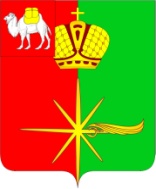 АДМИНИСТРАЦИЯКАРТАЛИНСКОГО ГОРОДСКОГО ПОСЕЛЕНИЯЧЕЛЯБИНСКОЙ ОБЛАСТИРАСПОРЯЖЕНИЕО Плане первоочередных мероприятий по обеспечению устойчивого развития экономики и социальной стабильности Карталинского городского поселенияна 2016-2017 годыВ соответствии с Распоряжением Правительства Челябинской области от 07.06.2016 года № 301-рп «О Плане первоочередных мероприятий по обеспечению устойчивого развития экономики и социальной стабильности Челябинской области на 2016-2017 годы»:1. Утвердить прилагаемый План первоочередных мероприятий по обеспечению устойчивого развития экономики и социальной стабильности Карталинского городского поселения на 2016-2017 годы (далее именуется – План).2. Установить, что финансирование мероприятий, указанных в Плане, осуществляется в пределах средств, предусмотренных на эти цели в местном бюджете на текущий финансовый год.3. Начальникам отделов администрации  Карталинского городского поселения:1) организовать выполнение Плана в полном объеме и в установленные сроки;2) ежеквартально, до 15 числа месяца, следующего за отчетным периодом, предоставлять информацию о ходе выполнения Плана в отдел по экономике, торговле, бытовому обслуживанию и малому предпринимательству администрации Карталинского городского поселения.4. Разместить настоящее распоряжение на официальном сайте администрации Карталинского городского поселения.5. Контроль за исполнением настоящего распоряжения оставляю за собой.Глава Карталинского городского поселения                                                                       М.А.УсольцевУТВЕРЖДЕНраспоряжением администрацииКарталинского городского поселенияот__29.07.____ 2016 года №_234-р__План первоочередных мероприятий по обеспечению устойчивого развития экономики и социальной стабильности Карталинского городского поселения на 2016-2017 годы«_29__»___07___2016 г. №__234-р___г. Карталы№ п/пНаименование предприятияВид документа(проект)Вид документа(проект)СрокОтветственные исполнителиОжидаемый результатI. Активизация экономического ростаI. Активизация экономического ростаI. Активизация экономического ростаI. Активизация экономического ростаI. Активизация экономического ростаI. Активизация экономического ростаI. Активизация экономического роста1.Мониторинг:- поступления доходов в местный бюджет;- остатков средств федерального, областного и местного бюджета на едином счете местного бюджета;- ожидаемого поступления доходов в местный бюджетМониторинг:- поступления доходов в местный бюджет;- остатков средств федерального, областного и местного бюджета на едином счете местного бюджета;- ожидаемого поступления доходов в местный бюджет-2016-2017 годы,ежемесячноежемесячноежеквартальноФинансовый отдел администрации Карталинского городского поселенияСвоевременное уточнение прогноза поступления доходов в местный бюджет2.Оперативное уточнение прогноза доходов местного бюджета на 2016 год исходя из текущей и прогнозируемой ситуацииОперативное уточнение прогноза доходов местного бюджета на 2016 год исходя из текущей и прогнозируемой ситуации-При необходимостиФинансовый отдел администрации Карталинского городского поселенияАктуализация ожидаемого поступления доходов в местный бюджет с целью исполнения расходных обязательств3.Утверждение лимитов бюджетных обязательств с учетом приоритетности расходов и ожидаемого поступления доходовУтверждение лимитов бюджетных обязательств с учетом приоритетности расходов и ожидаемого поступления доходовРаспоряжение администрации Карталинского городского поселения2016-2017 годы,при необходимостиФинансовый отдел администрации Карталинского городского поселенияОптимизация расходов местного бюджета в целях обеспечения финансирования первоочередных социально значимых расходов4.Инвентаризация действующих налоговых льгот по местным налогам и выработка предложений по их оптимизацииИнвентаризация действующих налоговых льгот по местным налогам и выработка предложений по их оптимизации–III квартал 2016 года,III квартал 2017 годаОтдел по управлению муниципальным имуществом и земельными ресурсами администрации Карталинского городского поселения, финансовый отдел администрации Карталинского городского поселенияВыявление резервов увеличения поступления доходов местного бюджета5.Оптимизация и осуществление мероприятий по регулированию инвентаризационных разниц, выявленных в результате проведения плановой инвентаризации имущества, находящегося в муниципальной собственности Карталинского городского поселения и составляющего муниципальную казнуОптимизация и осуществление мероприятий по регулированию инвентаризационных разниц, выявленных в результате проведения плановой инвентаризации имущества, находящегося в муниципальной собственности Карталинского городского поселения и составляющего муниципальную казнураспоряжение2016–2017 годыОтдел по управлению муниципальным имуществом и земельными ресурсами администрации Карталинского городского поселенияОптимизация состава имущества и принятие мер по его дальнейшему эффективному использованию6.Изъятие неиспользуемого недвижимого имущества, закрепленного за муниципальными учреждениями, в муниципальную казну Карталинского городского поселения с дальнейшем включением в программу приватизацииИзъятие неиспользуемого недвижимого имущества, закрепленного за муниципальными учреждениями, в муниципальную казну Карталинского городского поселения с дальнейшем включением в программу приватизации–2016-2017 годыОтдел по управлению муниципальным имуществом и земельными ресурсами администрации Карталинского городского поселенияОптимизация состава  имущества, находящегося в муниципальной собственности Карталинского городского поселенияСнижение издержек бизнесаСнижение издержек бизнесаСнижение издержек бизнесаСнижение издержек бизнесаСнижение издержек бизнесаСнижение издержек бизнесаСнижение издержек бизнеса7.Мониторинг влияния кризиса на деятельность субъектов малого и среднего предпринимательстваДо 31 декабря 2016 годаОтдел по экономике, торговле, бытовому обслуживанию и малому предпринимательству администрации Карталинского городского поселенияСнижение издержек бизнеса посредством расширения перечня приоритетных видов деятельности для оказания финансовой поддержки субъектам малого и среднего предпринимательстваПоддержка малого и среднего бизнесаПоддержка малого и среднего бизнесаПоддержка малого и среднего бизнесаПоддержка малого и среднего бизнесаПоддержка малого и среднего бизнесаПоддержка малого и среднего бизнесаПоддержка малого и среднего бизнеса8.Привлечение средств из областного (федерального) бюджета на содействие развития предпринимательства в рамках софинансированияДо 31 декабря 2016 годаОтдел по экономике, торговле, бытовому  обслуживанию и  малому предпринимательству администрации Карталинского городского поселенияПоддержка субъектов малого и среднего предпринимательства9. Проведение мероприятий в рамках реализации муниципальной программы «Поддержка развития малого и среднего предпринимательства в Карталинском городском поселении на 2016-2018 годы»РаспоряжениеРаспоряжение2016–2018 годыОтдел по экономике, торговле, бытовому  обслуживанию и малому предпринимательству администрации Карталинского городского поселенияСоздание новых субъектов малого и среднего предпринимательства, новых рабочих мест в сфере  малого и среднего предпринимательства II. Поддержка отраслей экономикиII. Поддержка отраслей экономикиII. Поддержка отраслей экономикиII. Поддержка отраслей экономикиII. Поддержка отраслей экономикиII. Поддержка отраслей экономикиII. Поддержка отраслей экономикиторговляторговляторговляторговляторговляторговляторговля10.Организация продовольственных ярмарок, создание дополнительных торговых площадок для реализации продукции сельхозтоваропроизводителей напрямую, минуя посредников––2016-2017 годыОтдел по экономике, торговле, бытовому обслуживанию и малому предпринимательству администрации Карталинского городского поселенияРеализация продукции сельхозтоваропроизводителей, минуя посредниковЖилищное строительство и жилищно–коммунальное хозяйствоЖилищное строительство и жилищно–коммунальное хозяйствоЖилищное строительство и жилищно–коммунальное хозяйствоЖилищное строительство и жилищно–коммунальное хозяйствоЖилищное строительство и жилищно–коммунальное хозяйствоЖилищное строительство и жилищно–коммунальное хозяйствоЖилищное строительство и жилищно–коммунальное хозяйство12.Реализация муниципальной программы «Обеспечение доступным и комфортным жильем граждан Российской Федерации» в Карталинском муниципальном районе на период 2014-2020 годы––2016-2020 годыСпециалист по жилищным вопросамАдминистрации Карталинского городского поселенияОбеспечение выполнения Указа Президента Российской Федерации от 07.05.2012 года № 600 «О мерах по обеспечению граждан Российской Федерации доступным и комфортным жильем и повышению качества жилищно-коммунальных услуг»13.Реализация муниципальной программы «  Комплексное  развитие дорожно – транспортной  инфраструктуры на   территории  Карталинского  городского   поселения  на 2016-2018 годы»––2016 год2017 годОтдел по инженерной инфраструктуре строительству, транспорту связи администрации Карталинского городского поселенияIII. Обеспечение социальной стабильностиIII. Обеспечение социальной стабильностиIII. Обеспечение социальной стабильностиIII. Обеспечение социальной стабильностиIII. Обеспечение социальной стабильностиIII. Обеспечение социальной стабильностиIII. Обеспечение социальной стабильности14.Мониторинг задолженности по заработной плате работников Карталинского городского поселенияОтчетОтчет2016-2017 годыОтдел по экономике, торговле, бытовому обслуживанию и малому предпринимательству администрации Карталинского городского поселенияВыявление и погашение задолженности по заработной плате работников Карталинского  городского поселения Социальная поддержка гражданСоциальная поддержка гражданСоциальная поддержка гражданСоциальная поддержка гражданСоциальная поддержка гражданСоциальная поддержка гражданСоциальная поддержка граждан15. Социальное обеспечение и иные выплаты населению в соответствии с законодательством РФ и Челябинской областиНормативно-правовые акты Челябинской области, Карталинского городского поселенияНормативно-правовые акты Челябинской области, Карталинского городского поселенияДо 31 декабря 2016 годаОтдел бухгалтерского учета и отчетности администрации Карталинского городского поселенияСоциальная поддержка льготных категорий граждан за проезд автомобильным транспортом16.Реализация муниципальной программы «Социальная поддержка населения Карталинского городского поселения на 2016 – 2018 годы»РаспоряжениеРаспоряжениеДо 31 декабря 2016 годаСпециалист по жилищным вопросамАдминистрации Карталинского городского поселения, Отдел бухгалтерского учета и отчетности администрации Карталинского городского поселенияМатериальная поддержка граждан, находящихся в трудной жизненной ситуации и на поддержку   ветеранских организаций.